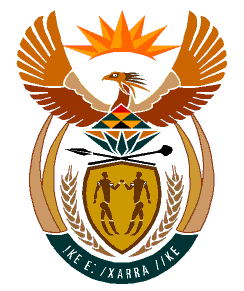 MINISTRYHUMAN SETTLEMENTS	REPUBLIC OF SOUTH AFRICA 	Private Bag X645, Pretoria, 0001. Tel: (012) 421 1309, Fax: (012) 341 8513  Private Bag X9029, Cape Town, 8000. Tel (021) 466 7603, Fax: (021) 466 3610 NATIONAL ASSEMBLYQUESTION FOR WRITTEN REPLYQUESTION NUMBER: PQ 1832DATE OF PUBLICATION:  27 August 2021DATE OF REPLY:	03 September 20211832 Ms E L Powell (DA) to ask the Minister of Human Settlements [Interdepartmentally transferred from Home Affairs with effect 27 August 2021]:What is the total number of incoming calls at the offices of the Estate Agency Affairs Board that were (a) picked up by the automated welcome voice message, (b) answered by staff members and (c) disconnected without being answered in each (i) office, (ii) location and (iii) month from 1 January 2020 to 31 December 2020? 							NW2055EREPLY(a) Number of incoming calls picked up by the automated welcome voice message(a) Number of incoming calls picked up by the automated welcome voice message(a) Number of incoming calls picked up by the automated welcome voice message(i) Each office(ii) Location(iii) Month19984Call centreJanuary19306Call centreFebruary0Call centreMarch0Call centreApril3806Call centreMay13759Call centreJune17425Call centreJuly15859Call centreAugust19681Call centreSeptember23393Call centreOctober19750Call centreNovember13097Call centreDecember(b) Number of incoming calls that were answered by staff members (call centre)(b) Number of incoming calls that were answered by staff members (call centre)(b) Number of incoming calls that were answered by staff members (call centre)(i) Each office(ii) Location(iii) Month11684Call centreJanuary10922Call centreFebruary0Call centreMarch0Call centreApril3526Call centreMay12643Call centreJune15592Call centreJuly14218Call centreAugust16319Call centreSeptember18412Call centreOctober14706Call centreNovember9780Call centreDecember(c) Number of incoming calls disconnected without it being answered(c) Number of incoming calls disconnected without it being answered(c) Number of incoming calls disconnected without it being answered(i) Each office(ii) Location(iii) Month8285Call centreJanuary8372Call centreFebruary0Call centreMarch0Call centreApril280Call centreMay1116Call centreJune1833Call centreJuly1641Call centreAugust3362Call centreSeptember4981Call centreOctober5044Call centreNovember3317Call centreDecember